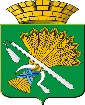 ГЛАВА КАМЫШЛОВСКОГО ГОРОДСКОГО ОКРУГАР А С П О Р Я Ж Е Н И Еот 18.09.2018 года  № 243-Р						г. Камышлов О внесении изменений в распоряжение главы Камышловского городского округа от 27.10.2017 № 325-Р «О распределении полномочий по размещению информации в государственной информационной системе жилищно-коммунального хозяйства»Руководствуясь Жилищным кодексом Российской Федерации, Федеральным законом от 21.07.2014 года №209-ФЗ «О государственной системе жилищно-коммунального хозяйства», приказом Министерства связи и массовых коммуникаций Российской Федерации и Министерства строительства и жилищно-коммунального хозяйства Российской Федерации от 16.10.2017 №550/1434/пр «О внесении изменений в приказ Министерства связи и массовых коммуникаций Российской Федерации и Министерства строительства и жилищно-коммунального хозяйства Российской Федерации от 29.02.2016 № 74/114/пр «Об утверждении состава, сроков и периодичности размещения информации поставщиками информации в государственной информационной системе жилищно-коммунального хозяйства» (далее – Приказ), Уставом Камышловского городского округа,Внести следующие изменения в распоряжение главы Камышловского городского округа от 27.10.2017 №325-Р «О распределении полномочий по размещению информации в государственной информационной системе жилищно-коммунального хозяйства» (далее – распоряжение):1.1. Пункт 3 распоряжения дополнить подпунктами 3.4 и 3.5 следующего содержания: «3.4. За размещение информации, о лицах предоставляющих жилые помещения по договорам социального найма, договорам найма жилого помещения государственного или муниципального жилищного фонда, а также по договорам найма жилого помещения жилищного фонда социального использования (пункт 1 раздела 17 Приказа);3.5. За размещение информации о заключенных договорах социального найма, договорах найма жилого помещения государственного или муниципального жилищного фонда (пункт 2 раздела 17 Приказа)».   1.2. Пункт 4 распоряжения дополнить подпунктами 4.3, 4.4, 4.5 и 4.6 следующего содержания:«4.3. За размещение информации о лицевых счетах, присвоенных нанимателям жилых помещений по договору социального найма, договору найма жилого помещения государственного или муниципального жилищного фонда для внесения платы за пользование жилым помещением (плата за наем), за содержание жилого помещения и коммунальные услуги с наймодателем (по каждому жилому помещению в многоквартирном доме, жилому дому (домовладению)), в случае осуществления данных начислений (пункт 3 раздела 17 Приказа);4.4. За размещение информации лицевых счетах, присвоенных нанимателям жилых помещений по договору найма жилого помещения жилищного фонда социального использования для внесения платы за наем жилого помещения и коммунальные услуги (по каждому жилому помещению в наемном доме социального использования, являющегося наемным домом жилого дома) с наймодателем, в случае осуществления данных начислений (пункт 4 раздела 17 Приказа);4.5. За размещение информации о состоянии расчетов нанимателей жилых помещений по договору социального найма, договору найма жилого помещения государственного или муниципального жилищного фонда за пользование жилым помещением (плата за наем), за содержание жилого помещения и коммунальные услуги с наймодателем (по каждому жилому помещению в многоквартирном доме, жилому дому (домовладению)), в случае осуществления данных начислений (пункт 5 раздела 17 Приказа);4.6. За размещение информации о состоянии расчетов нанимателей жилых помещений по договору найма жилого помещения жилищного фонда социального использования за наем жилого помещения и коммунальные услуги (по каждому жилому помещению в наемном доме социального использования, жилому дому) с наймодателем, в случае осуществления данных начислений (пункт 6 раздела 17 Приказа)».2. Настоящее распоряжение вступает в силу с 01 октября 2018 года.3. Настоящее распоряжение опубликовать в газете «Камышловские известия» и разместить на официальном сайте Камышловского городского округа в информационно-телекоммуникационной сети «Интернет».4.   Контроль исполнения данного распоряжения возложить на Первого заместителя главы администрации Камышловского городского округа Е.А. Бессонова.Глава Камышловского городского округа                           	       А.В. Половников